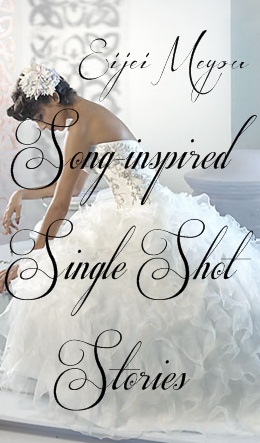 [BRING ME TO LIFE by Evanescensce]Author: Tama ba yung kumanta? Di ko alam spelling eh! Hahaha.***Elaine’s POVPakanta-kanta pa ako habang prenteng nakaupo sa ikatlong row ng bus. Patungo ako school eh. Di pa naman ako late kaya okay pa ang mood ko.“How can you see into my eyes...” sinasabayan ko pa talaga ang tugtog sa loob ng bus. Gustong-gusto ko talaga ang kantang yun.Di ko lang kabisado ang lyrics pero bakit ba? Maganda ee!Maya-maya ay tumigil ang bus at kumuha ng pasahero.Isang lalake ang tumabi sa akin. Haaayst.Matignan nga kung gwapo...Yuko ng konti...Konti pa!Konti na lang talaga, wahaha.Uwaah! Gwapo nga! Gwapo!Parang si ano---sino na nga ba yun? Si Mario Maurer ba yun? Ahhh! Basta! Basta may kamukha siyang artista! Hanggggg gwapo!Di ko siya schoolmate, sure ako dun kasi ngayon ko lang siya nakita dito. Di ko matanggal-tanggal ang titig ko sa kanya.Omo?!Tumingin siya sa akin! Tumingin siya sa akin! Eye-to-eye kami! Bakit?(Oωo) “Ehehe, h-hi!” kahiya talaga! Ako tong babae, ako pa unang tumingin sa kanya!“Hi din,” nginitian niya ako.Agad kong nilabas ang cellphone ko at nagtext sa bestfriend kong si Laila.=To: Laila“Grabe, bhes! Gwapo! Katabi ko!”Message sent!=Ngiting-ngiti pa rin ako habang naghihintay ng reply ni Laila.-tweet tweet. Tweet tweet-Message alert tone ko po iyon.=From: Laila“Pustahan tayo, bakla yan.”=To: Laila“Jumbagin kita jan! Hindi kaya! Lalake! Uwaah!”=Kontra talaga tong bestfriend ko na ito. Ang bitter basta pagdating sa mga gwapong lalake. Nakakainis siya. Sinisira niya pantasya ko eh!=From: Laila“Bakla sabi iyan. Maniwala ka!”=To: Laila“Paano ka nakakasiguro? Nasubukan mo na ba siya? Ahehe. Ang panget mo, sis. Pero, bakit? Kung gwapo na ba, bakla na agad?”=From: Laila“Oo. Automatic na agad yan. Bakla yan XD.”=Tumingin ako sa lalakeng katabi ko. Mukhang enjoy din siya sa kanta ng Evanesense.“Wake me up... wake me up inside...” lalala. Sinasabayan ko lang naman yung kanta, ang ganda talaga.“Gusto mo rin?” tanong niya sa akin.Tumango ako, “oo eh.”Nagngitian ulit kami.Dali-dali kong nireplyan si Laila.=To: Laila“Bruha ka! Nakausap ko na oh! Lalake talaga! Mwahaha. Inggit ka lang kasi wala kang ganito noh!”=From: Laila“Bahala ka. Basta binalaan na kita.”=Di ko na muna siya nireplyan kasi favorite part ko na ng kanta ang naipapatugtog.“Anyway, can I have your number?”Omi? Sige na! Minsan lang maging pee bee bee teen eh! “Sure!” si-nearch ko muna sa phonebook ko yung number ko, di ko kasi kabisado eh, “zero, nine, zero, nine... two, seven, seven... asteris, asteris, asteris, asteris.”“Thank you.” Si-nave niya. Alam kong si-nave niya kasi nakita ko! Uwaah! “Eto naman sa akin... zero, nine, zero, seven... five, five, eight... asteris, asteris, asteris, asteris.”Agad kong tinype yun sa phone ko. Ako naman ang nag-‘thank you’ sa kanya. Hmm? Eh pangalan, di ba niya tatanungin? Number na lang ba?Haaay. Baka nakalimutan lang naman.“Sige, mauna na ako---manong, para!”“We-wait...” psh! Hanggang bulong na lang ako! Tatanungin ko pa naman sana ang pangalan niya eh! Nobeyen. Di man lang kasi niya naisipang ibigay ang pangalan niya, kainis, di bale, may number naman na siya sa akin. Huwawahahaha! Pinangalanan ko na lang siya “BMTL” o abbreviations ng ‘Bring Me To Life.’Tapos na ang kanta nung bumaba ako ng bus. Nagtricycle na ako papasok sa campus at tinextsan ko si Laila.=To: Laila“Papunta na ako ng building, asan ka na?”=From: Laila“Heto, kanina pa naghihintay sa iyo! San ka na?! Kamusta na yung bakla jan?”=To: Laila“Di sabi siya bakla eh! Ano, wala na, naghiwalay na kami.”=From: Laila“Oh ganun? Gwapo na siya.”=Ngayong naghiwalay na kami ni papang pogi, ngayon niya sasabihing gwapo na? Siraulo talaga.-tweet tweet. Tweet tweet-Ang kulit ni Laila, di na nga rineplyan e!Tinignan ko kung si Laila nga ba ang nagtext.No way! Ahy, yes way pala! Waaah!BMTL! 1 messaged received!“Shet lang? Ano to?” nakakadismaya naman kasi ang text niya!=From: BMTL“Eto un oh: *insert ‘Bring me to Life’s’ lyrics here*”=Busetan lang?! Nahalata ba niyang di ko alam ang lyrics ng Bring me to Life kaya naisipan niyang ibigay sa akin?! Psh!***Author: Opo, end na. Haha. Sensya na if walang effect XD Eh ano naman kasi, ilan sa mga nandito eh totoo, lalo na yung usapan ni Laila at Elaine. Ang kwentong ito ay halimbawa lamang ng EPIC FAIL na love story kung saan assuming si girl. Hakhak.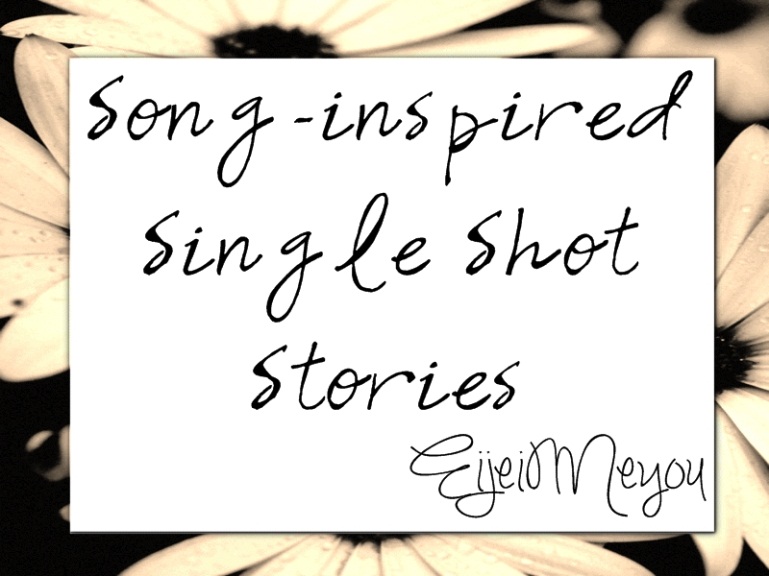 